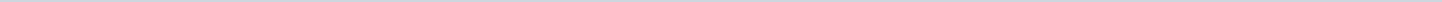 Geen documenten gevonden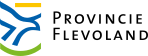 Provincie FlevolandAangemaakt op:Provincie Flevoland28-03-2024 09:13Hoe dan?!0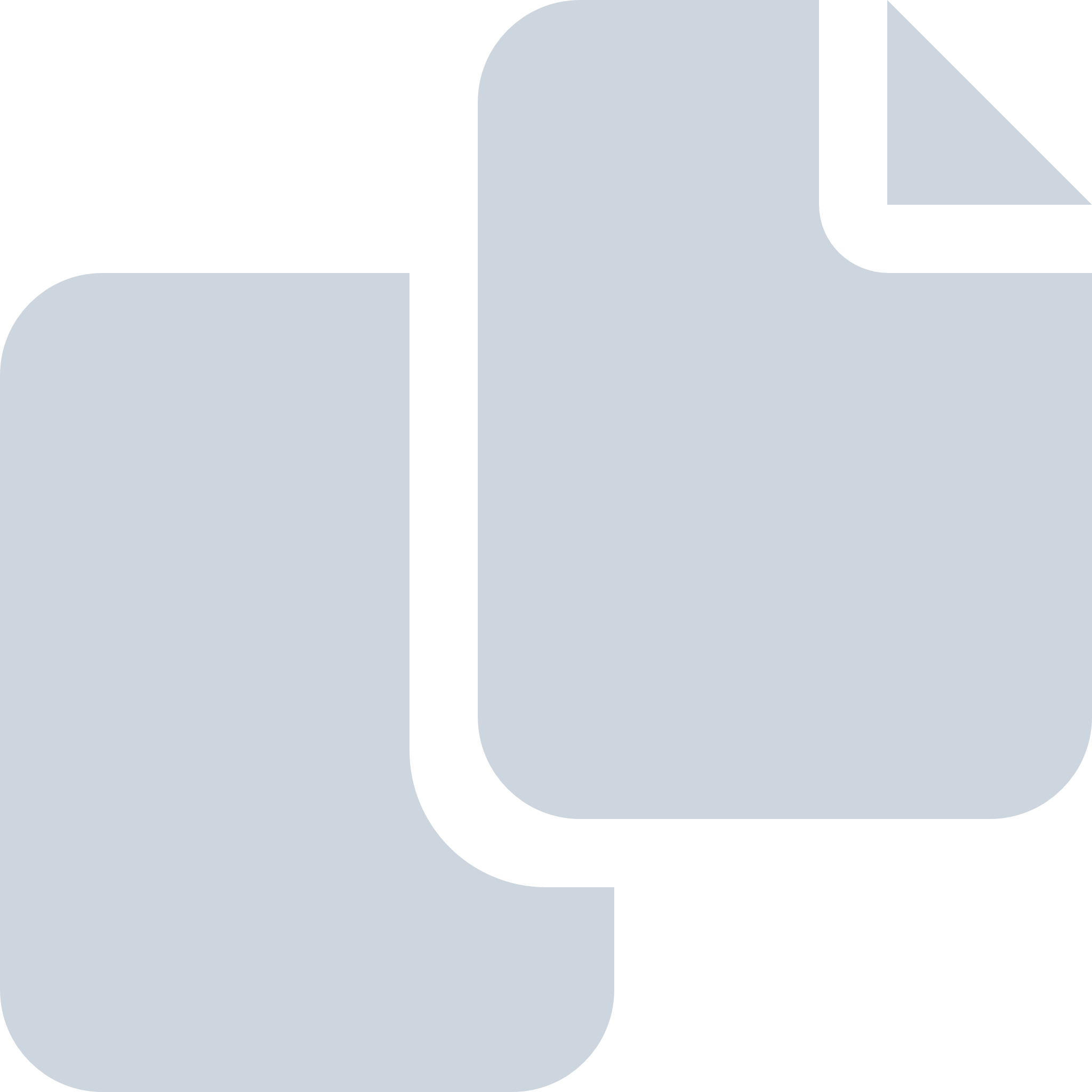 Periode: 2024